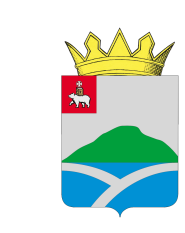 ДУМАУИНСКОГО  МУНИЦИПАЛЬНОГО ОКРУГА ПЕРМСКОГО КРАЯРЕШЕНИЕРуководствуясь решением Думы Уинского муниципального округа Пермского края от  25.02.2021 № 201 «Об утверждении Положения о Почетной грамоте главы Уинского муниципального округа», решением комиссии по предварительному рассмотрению кандидатур для награждения Почетной грамотой главы Уинского муниципального округа от 12.09.2022, Дума Уинского муниципального округа Пермского края РЕШАЕТ:1. Наградить Карпова Анатолия Михайловича, мастера леса Уинского участкового лесничества Октябрьского лесничества ГКУ «Управление лесничествами Пермского края», Почетной грамотой главы Уинского муниципального округа за многолетний добросовестный труд, значительный вклад в работу с арендаторами лесных участков по повышению проекта освоения лесов, разъяснительную работу по охране лесов в сфере незаконных рубок, профилактические мероприятия по предупреждению лесных пожаров на территории Уинского муниципального округа и в связи с 60-летием со дня образования Октябрьского лесничества.2. Настоящее решение вступает в силу со дня подписания и подлежит опубликованию в печатном средстве массовой информации газет «Родник-1».29.09.2022№358О награждении Почетной грамотой  главы Уинского муниципального округа     Карпова А.М.Принято Думой Уинского муниципального округа 29 сентября 2022 годаПредседатель Думы Уинскогомуниципального округаПермского краяГлава муниципального округа - глава администрации Уинского муниципального округа Пермского краяМ.И. БыкаризА.Н. Зелёнкин